Axel GAUDETAdresse: 4 Avenue du général Patton    CHALONS EN CHAMPAGNE   51000Contacts :	-Téléphone portable:	06 52 47 06 39- E-mail :			axel.gaudet9@gmail.comPermis B (janvier 2018)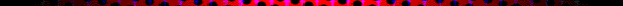 Etat civilNé le : 19 octobre 1999 à Viriat (01)Nationalité : FrançaiseSituation de famille : célibataireDiplôme 						Pratiques Brevet des collèges (2015)		PC : Word, Excel, PowerpointBac ES (2018)                                              Anglais : luCentres d’intérêtVoyages, tourisme : nombreux pays d'Europe, Tunisie, Maroc, Etats Unis.Histoire-Géographie, aménagements du territoire, urbanime.EtudesJe suis actuellement en DUT carrières sociales option gestion urbaine à l'IUT de Chalons en Champagne (1ere année).Expérience professionnelle2015 : stage d'observation en entreprise (durant ma 3e) à la SCET (cabinet d’urbanisme) à Lyon                                         Lettre de motivationGAUDET AxelAdresse: 4 avenue du général Patton    CHALONS EN CHAMPAGNE    51000Contact :	-Téléphone portable:	06 52 47 06 39- E-mail :			axel.gaudet9@gmail.comObjet : Recherche d’un stage d'observation durant 3 semaines (7 au 25 janvier inclus).Madame, Monsieur,Actuellement étudiant en 1ere année de DUT carrières sociale option gestion urbaine à l'IUT de  Chalons en Champagne (51000), je suis à la recherche d'un stage de 3 semaines du 7 au 25 janvier inclus.Mes études dans ce DUT consiste à faire un diagnostic de territoires, de la monographie, de l'ethnographie, un exposé sur les écoquartiers par exemple.Ayant beaucoup d'intérêt pour l'aménagement du territoire de la ville de Lyon, et ayant vu la participation du Grand Lyon dans plusieurs projets comme le réaménagement de la gare Part Dieu ou encore le prolongement du métro B à St Genis Laval en 2023.Enfin, ce stage me permettrai d'apprendre les différents métiers, et d'acquérir de l'expérience dans le domaine de la gestion urbaine.Je reste à votre disposition pour de plus amples informations.Dans l’attente d'une réponse de votre part, je vous prie d’agréer, Madame, Monsieur, mes salutations  distinguées.Axel GAUDET